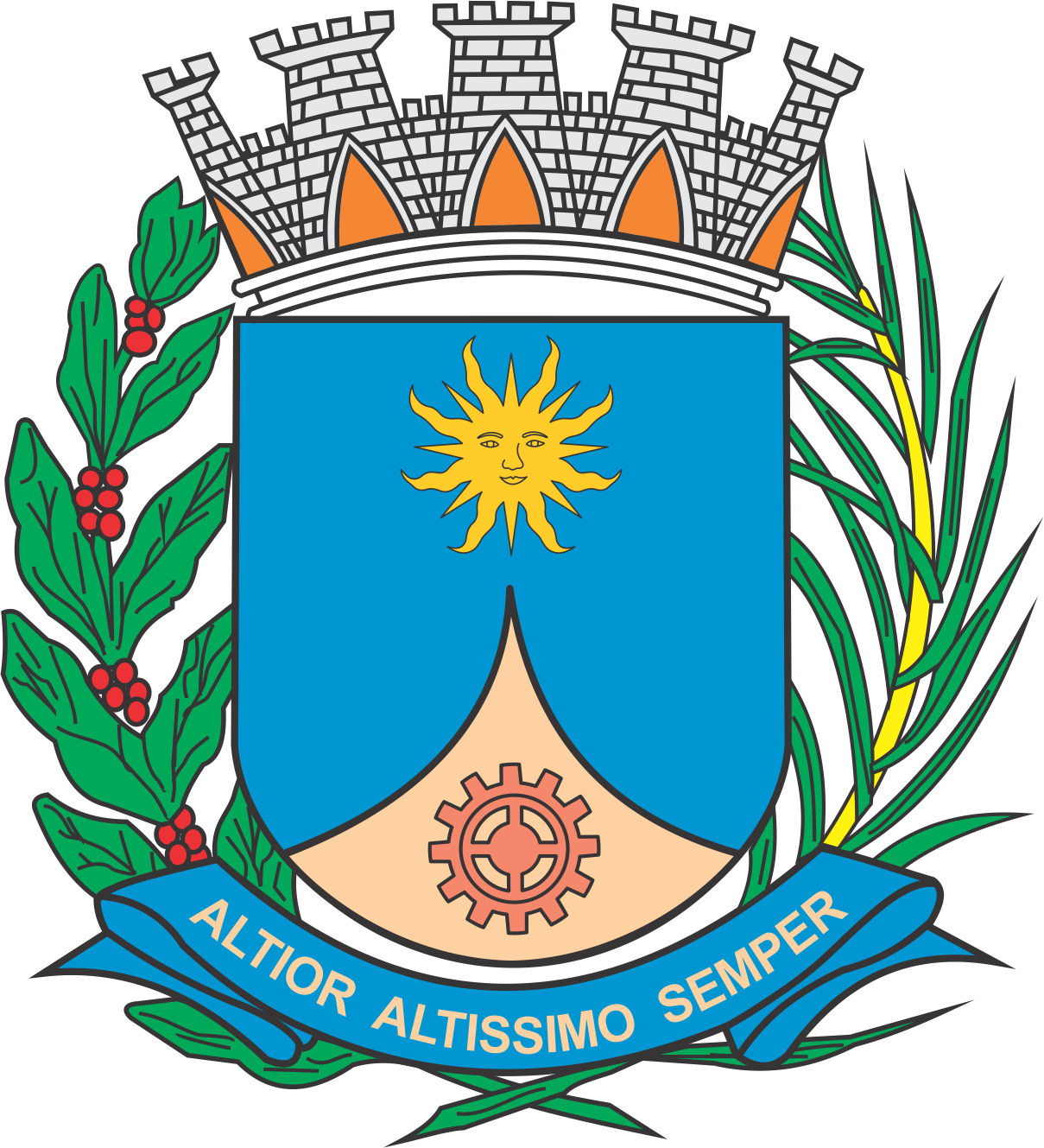 CÂMARA MUNICIPAL DE ARARAQUARAAUTÓGRAFO NÚMERO 293/17PROJETO DE LEI NÚMERO 305/17INICIATIVA: VEREADOR E PRESIDENTE JÉFERSON YASHUDA FARMACÊUTICOInclui no Calendário Oficial de Eventos do Município de Araraquara a Campanha de Conscientização Dezembro Vermelho, a ser realizada anualmente no mês referido e dá outras providências.		Art. 1º Fica incluído no Calendário Oficial de Eventos do Município a Campanha de Conscientização Dezembro Vermelho, a ser realizada anualmente no mês referido. 		Parágrafo único. Dezembro Vermelho é uma campanha de conscientização realizada por diversas entidades no mês de dezembro dirigida à sociedade e visando prevenção ao HIV/aids e outras infecções sexualmente transmissíveis,		Art. 2º A data a que se refere o artigo anterior poderá ser comemorada anualmente com reuniões, palestras, seminários ou outros eventos.		Art. 3º Os recursos necessários para atender as despesas com a execução desta lei serão obtidos mediante parceria com empresas de iniciativa privada ou governamental, sem acarretar ônus para o Município.		Art. 4º Esta lei entra em vigor na data de sua publicação.		CÂMARA MUNICIPAL DE ARARAQUARA, aos 06 (seis) dias do mês de dezembro do ano de 2017 (dois mil e dezessete).JÉFERSON YASHUDA FARMACÊUTICOPresidente